附件1：湖北省高等学校毕业证明书申请表附件2：             国家开放大学办理毕业证明书审批表注：此表自2017年12月1日开始启用，原《中央广播电视大学办理毕业证明书审批表》不再使用。填表说明：①“毕业时间”须填写年份并在相应月份的内容后划“√”。 ②“学历层次”“申请办理毕业证明书的原因”须在相应内容后划“√”。③“分部意见”中需加盖学籍管理科或上级部门公章，如教务处、学生处等。④此表自2017年12月1日开始启用，原《中央广播电视大学办理毕业证明书审批表》不再使用。⑤照片要求：蓝底二寸，与电子版照片同版。一张照片贴在审批表照片处，另一张照片背面注明学生姓名，背面朝上用曲别针别在审批表左上角，曲别针尽量避开脸部。申请学校申请学校申请学校申请者基本情况申请者基本情况申请者基本情况申请者基本情况申请者基本情况申请者基本情况申请者基本情况申请者基本情况申请者基本情况申请者基本情况申请者基本情况申请者基本情况申请者基本情况申请者基本情况姓名性别出生日期出生日期出生日期现工作单位现工作单位在校学习时间在校学习时间在校学习时间在校学习时间在校学习时间年     月至        年     月年     月至        年     月年     月至        年     月年     月至        年     月年     月至        年     月年     月至        年     月年     月至        年     月年     月至        年     月年     月至        年     月在校主修专业名称在校主修专业名称在校主修专业名称在校主修专业名称在校主修专业名称原办学类型、学习形式、培养层次原办学类型、学习形式、培养层次原办学类型、学习形式、培养层次原办学类型、学习形式、培养层次普通□  成人□  全日制□  脱产□  业余□函授□  夜大□  本科□    专科□普通□  成人□  全日制□  脱产□  业余□函授□  夜大□  本科□    专科□普通□  成人□  全日制□  脱产□  业余□函授□  夜大□  本科□    专科□普通□  成人□  全日制□  脱产□  业余□函授□  夜大□  本科□    专科□普通□  成人□  全日制□  脱产□  业余□函授□  夜大□  本科□    专科□普通□  成人□  全日制□  脱产□  业余□函授□  夜大□  本科□    专科□普通□  成人□  全日制□  脱产□  业余□函授□  夜大□  本科□    专科□普通□  成人□  全日制□  脱产□  业余□函授□  夜大□  本科□    专科□普通□  成人□  全日制□  脱产□  业余□函授□  夜大□  本科□    专科□普通□  成人□  全日制□  脱产□  业余□函授□  夜大□  本科□    专科□原毕业证书号原毕业证书号原毕业证书号原毕业证书号原毕业证书发证时间原毕业证书发证时间原毕业证书发证时间原毕业证书发证时间申请理由：申请理由：申请理由：申请理由：申请理由：申请理由：申请理由：申请理由：申请理由：申请理由：申请理由：申请理由：申请理由：申请理由：学校学历证书管理部门意见：单位盖章负责人签字      年    月    日学校学历证书管理部门意见：单位盖章负责人签字      年    月    日学校学历证书管理部门意见：单位盖章负责人签字      年    月    日学校学历证书管理部门意见：单位盖章负责人签字      年    月    日学校学历证书管理部门意见：单位盖章负责人签字      年    月    日学校学历证书管理部门意见：单位盖章负责人签字      年    月    日学校学历证书管理部门意见：单位盖章负责人签字      年    月    日学校学历证书管理部门意见：单位盖章负责人签字      年    月    日学校学历证书管理部门意见：单位盖章负责人签字      年    月    日学校学历证书管理部门意见：单位盖章负责人签字      年    月    日学校学历证书管理部门意见：单位盖章负责人签字      年    月    日学校学历证书管理部门意见：单位盖章负责人签字      年    月    日学校学历证书管理部门意见：单位盖章负责人签字      年    月    日学校学历证书管理部门意见：单位盖章负责人签字      年    月    日省教育厅审核意见： 负责人签字      年    月    日省教育厅审核意见： 负责人签字      年    月    日省教育厅审核意见： 负责人签字      年    月    日省教育厅审核意见： 负责人签字      年    月    日省教育厅审核意见： 负责人签字      年    月    日省教育厅审核意见： 负责人签字      年    月    日省教育厅审核意见： 负责人签字      年    月    日省教育厅审核意见： 负责人签字      年    月    日省教育厅审核意见： 负责人签字      年    月    日省教育厅审核意见： 负责人签字      年    月    日省教育厅审核意见： 负责人签字      年    月    日省教育厅审核意见： 负责人签字      年    月    日省教育厅审核意见： 负责人签字      年    月    日省教育厅审核意见： 负责人签字      年    月    日毕业证明书编号（补证号）毕业证明书编号（补证号）颁发时间颁发时间颁发时间年   月   日年   月   日年   月   日年   月   日姓  名姓  名性  别性  别照片出生日期出生日期        年        月         日            年        月         日            年        月         日            年        月         日            年        月         日    照片证件号码证件号码照片学历层次学历层次专（  ）本（  ）专  业毕业时间毕业时间     年 一月（   ）/ 七月（   ）            年 一月（   ）/ 七月（   ）       注册证号（电子注册号）注册证号（电子注册号）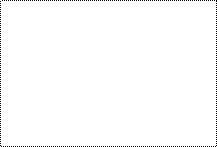 1．申请办理毕业证明书的原因：⑴毕业证书丢  （      ）                    ⑵毕业证书损坏 （      ）⑶其他愿因   （      ）                                                        证件复印件粘贴处2． 申请人承诺办理毕业证明书的原因是真实的申请人签名：年    月    日　　　　　　　　　　　　　　　　　　　　　　　　　　　　　　　　　　　　　　　　　　　　　　　　　　　　　　　1．申请办理毕业证明书的原因：⑴毕业证书丢  （      ）                    ⑵毕业证书损坏 （      ）⑶其他愿因   （      ）                                                        证件复印件粘贴处2． 申请人承诺办理毕业证明书的原因是真实的申请人签名：年    月    日　　　　　　　　　　　　　　　　　　　　　　　　　　　　　　　　　　　　　　　　　　　　　　　　　　　　　　　1．申请办理毕业证明书的原因：⑴毕业证书丢  （      ）                    ⑵毕业证书损坏 （      ）⑶其他愿因   （      ）                                                        证件复印件粘贴处2． 申请人承诺办理毕业证明书的原因是真实的申请人签名：年    月    日　　　　　　　　　　　　　　　　　　　　　　　　　　　　　　　　　　　　　　　　　　　　　　　　　　　　　　　1．申请办理毕业证明书的原因：⑴毕业证书丢  （      ）                    ⑵毕业证书损坏 （      ）⑶其他愿因   （      ）                                                        证件复印件粘贴处2． 申请人承诺办理毕业证明书的原因是真实的申请人签名：年    月    日　　　　　　　　　　　　　　　　　　　　　　　　　　　　　　　　　　　　　　　　　　　　　　　　　　　　　　　1．申请办理毕业证明书的原因：⑴毕业证书丢  （      ）                    ⑵毕业证书损坏 （      ）⑶其他愿因   （      ）                                                        证件复印件粘贴处2． 申请人承诺办理毕业证明书的原因是真实的申请人签名：年    月    日　　　　　　　　　　　　　　　　　　　　　　　　　　　　　　　　　　　　　　　　　　　　　　　　　　　　　　　1．申请办理毕业证明书的原因：⑴毕业证书丢  （      ）                    ⑵毕业证书损坏 （      ）⑶其他愿因   （      ）                                                        证件复印件粘贴处2． 申请人承诺办理毕业证明书的原因是真实的申请人签名：年    月    日　　　　　　　　　　　　　　　　　　　　　　　　　　　　　　　　　　　　　　　　　　　　　　　　　　　　　　　1．申请办理毕业证明书的原因：⑴毕业证书丢  （      ）                    ⑵毕业证书损坏 （      ）⑶其他愿因   （      ）                                                        证件复印件粘贴处2． 申请人承诺办理毕业证明书的原因是真实的申请人签名：年    月    日　　　　　　　　　　　　　　　　　　　　　　　　　　　　　　　　　　　　　　　　　　　　　　　　　　　　　　　1．申请办理毕业证明书的原因：⑴毕业证书丢  （      ）                    ⑵毕业证书损坏 （      ）⑶其他愿因   （      ）                                                        证件复印件粘贴处2． 申请人承诺办理毕业证明书的原因是真实的申请人签名：年    月    日　　　　　　　　　　　　　　　　　　　　　　　　　　　　　　　　　　　　　　　　　　　　　　　　　　　　　　　分部意见经手人签名：                             （分部学籍主管部门盖章）   年   月   日经手人签名：                             （分部学籍主管部门盖章）   年   月   日经手人签名：                             （分部学籍主管部门盖章）   年   月   日经手人签名：                             （分部学籍主管部门盖章）   年   月   日经手人签名：                             （分部学籍主管部门盖章）   年   月   日经手人签名：                             （分部学籍主管部门盖章）   年   月   日经手人签名：                             （分部学籍主管部门盖章）   年   月   日